KRAJSKÝ  SVAZ  STOLNÍHO  TENISU  VYSOČINA,  E.Rošického č. 6,  586 04  JIHLAVA2016-2017Zápis ze schůze VV KSST č.2 , ze dne 12.12.2017	Přítomni:  Vachtfeidl, Zadražil,, Teplan, Jaroš, Nevrkla, Kotil, Holub  	Omluveni: Viktora, Karel	Host:  Čerpání  dotací z PROGRAMU KRAJŮ-2017:Dodatečně bylo vyhověno naší ŽÁDOSTI o poskytnutí DOTACE pro POHÁR VYSOČINY mládeže a zaslána 12.10. 2017 částka  45 000 Kč na náš účet. 	PODEPSANÉ SMLOUVY-mezi  KSST Vysočina a ČÁST 	a/ na 30 000 Kč za admin. činnost  a  61 800  Kč na mládež-první smlouva	b/ na 45 000 Kč na mládež ,,POHÁRU VYSOČINY“- druhá smlouva-Uzávěrka dotace má být zaslána na ČÁST do konce ledna 2018. Materiály k dotaci byly zaslány na ČÁST- první část v říjnu / I.pololetí 2017 /-druhá část byla předána osobně 9.12.2017 / II. pololetí 2017.  Odeslané doklady jsou na  částku vyšší, než která může být požadována / celková dotace činí 136 800 Kč./Přehledná tabulka o čerpání dotací v roce 2017 bude  uložena na www.pinec.info po provedené uzávěrce.	 Vyhodnocení první poloviny soutěží 2017-2018 :a/plynulost soutěží: první polovina byla odehrána vcelku bez závad, odesílání zápisů z utkání až na vyjímky bylo včas, Komisař nebyl na kontrolu vyslán. b/ zadávání výsledků…z  menší části zadávají oddíly samy, někdy je zadáván předběžný výsledek.Jediné 2 kontumační výsledky byly provedeny na žádost družstva Jiskry H.Brod B v KP-I. třídy. ZÁVADY: Sokol Polnička celkem 5x  neposlal včas ZÁPIS !!!4. Vyhodnocení  první poloviny  POHÁRU VYSOČINA mládeže 2017 - 2018::	-Uskutečnily se všechny plánované BTM dle KALENDÁŘE-PODZIM--CENY/POHÁRY A MEDAILE/ byly nakupovány centrálně a hrazeny přímo z účtu KSST . -účast na turnajích vyšší než loni – jen s účasti na prvním turnaji B nemůžeme být spokojeni/ pokusíme se přesunou první termín na pozdější dobu, pokud i to nepomůže bude tento termín zrušen/ Poprvé v letošní soutěžním ročníku byly samostatné BTM pro mladší žáky a mladší žákyněByly odehrány KONTROLNÍ TURNAJE pro nejlepších  10 hráčů a hráček/ D, SŽ, NMŽ /samostatně u mladších žáků /KT-10 / a u  mladších žákyň /  KT – 6 / dle  Poháru Vysočiny mládeže.5. ČESKÝ  POHÁR - 2017:Tato doplňková soutěž  se odehrála převážně před dlouhodobými soutěžemi a zúčastnilo se jí 8 družstev ze 7 oddílů. Vítěz SB Světlá n/S.a druhé družstvo v pořadí SKST Třešť postupují do celostátního kola 2018 – 2019 6. Příspěvek na  náklady krajských reprezentací : / MČR dospělých a mládeže v roce 2018/  jen pro				ty,co zúčastní KP jednotlivců a družstev mládeže.			/a/ startovné…oproti předloženému dokladu-týká se jen dospělýchb/ na další náklady přispěje každému hráči částkou ve výši  800 Kč. / do soutěže jednotlivců /c/ u družstev mládeže….za  jedno družstvo  2000 Kč7.Stanovení odstupného pro rok 2018:-v návaznosti na platný PŘESTUPNÍ ŘÁD může činit odstupné za přestupy v Kraji VYSOČINA nejvýše 10 % z tabulky v CENTRÁLNÍM REGISTRU/PŘEHLEDY/VÝCHOVNÉ ZA HRÁČE. Rozhodnutí je platné pro rok 2018.8.KP-2018  dospělých a mládeže: KDO SE NEZŮČASTNÍ KRAJSKÝCH PŘEBORŮ NEMŮŽE BÝT NOMINOVÁN NA MČR !!!A/ dospělí:propozice na KP dospělých budou zaslány včas  před  konáním  KP. Soubor NASAZOVACÍ ŽEBŘÍČEK je přílohou této ZPRÁVY				Pro Krajský přebor dospělých- mužů i žen je účast bez omezení		Podmínky:a/ z ligy a Divize – muži-účast min. 2 hráčů ze základu družstva, PŘI NESPNĚNÍ TÉTO PODMÍNKY ZAPLATÍ  ODDÍL ZA CHYBĚJÍCÍHO HRÁČE 400 Kč.	KP-žen..§§§ jednotlivkyň bude uznán, zúčastní-li se ho min. 6 hráček. Pokud bude počet nižší, budou ženy hrát společnou soutěž s muži, dále náhradní soutěž mezi s sebou.Při  nížším počtu než 6 žen se nevyplácí finanční odměny. B/ mládež:	Krajské přebory mládeže – byly by pro 20 účastníků (16 dle aktuálního žebříčku + 4 hráči DK; zde bychom udělovali divokou kartu pro kvalitní hráče, kteří nehráli BTM, ale jsou na žebříčku dospělých; toto by asi nebylo naplněno u kategorie MŽ). Pokud by nebyly uplatněny DK, další hráči by byli nominování dle žebříčku. O DK by rozhodovala KM KSST. Při účasti dívek na KP mládeže jednotlivců menším než 6 budou tyto hráčky hrát společnou soutěž s chlapci. Na závěr turnaje by si potom zahrály spolu samostatně o určení postupujících na MČR.KP se nebudou bodově podílet v Poháru Vysočiny v soutěži jednotlivců ani oddílůODMĚNY PRO HRÁČE NA KP-JEDNOTLIVCŮ-DOSPĚLÝCH: jsou stejné jako loniMUŽI  I  ŽENY.§§§:			1.místo	2500 Kč						2.místo	1500 Kč						3.místo	1000 Kč						4. místo	  500 Kč	KRAJSKÉ PŘEBORY DOSPĚLÝCH - jednotlivců 2018 se uskuteční v sobotu 10. února 2018 v hale HB Ostrov Havlíčkův Brod.	9 .RŮZNÉ: 	a/.-KRAJSKÁ KONFERENCE 2018 se bude konat ve druhé polovině dubna 2018, termín bude včas upřesněn-Návrhy na KONFERENCI podávejte písemně na ksstvyso@seznam.cz nejpozději  do 15. března 2018.Protože se bude konat KONFERENCE volební, rád bych oslovit všechny, kteří by měli zájem pracovat ve VV KSST Vysočina v příštím volebním období 2018 – 2022, aby se přihlásili a napsali pár vět o své dosavadní práci pro stolní tenis – vše na ksstvyso@seznam.cz do 15.3.2018.Děkuji .b/. Dodatečně schválen KALENDÁŘ 2017-2018 – JARO. Byla provedena oprava BTM NMŽ bude už v Ne 11.2.2018 v Jihlavě , BTM MŽ potom v So 17.2.2018v Lukách n/J.		c/ Jízdné od roku 2018 bude stejné jako v roce 2017 a to / pro členy VV a komisí /:a/ 3,00 Kč/ obsazení 1 osobou/, a 4,50 Kč / obsazení více osobami/a to bez dalších podmínek		d/ v  sobotu 9. prosince 2017 proběhla v Praze mimořádná konference České asociace stolního tenisu, která byla svolána na základě článku 13.1. písm. b) Stanov ČAST. Ze 44 pozvaných delegátů bylo přítomno 34, což představuje 77 % delegátů s hlasem rozhodujícím.Hlavním bodem programu konference bylo odvolání předsedy a členů Arbitrážní komise a volba nové. Delegáti konference tak zvolili novou předsedkyni Arbitrážní komise Lindu Ivanovou a členy Arbitrážní komise Petra Šilhána, Iva Žižkovského, Karla Volného a Václava Herouta. Konference současně uložila Výkonnému výboru zajistit zápis schválených změn do spolkového rejstříku.Bylo schváleno doplnění Dozorčí rady o Zajíčka Vladimíra-předsedu KSST Ústeckého kraje.Delegáti byli seznámeni p. Janem Brothánkem, místopředsedou ČÁST s přísnějšími pravidly k možnosti získání dotací na mládež pro rok 2018.Delegáty za náš kraj byli Petr Vachtfeidl a Miloslav Kotil.	e/ PROJEKT REGIONÁLNÍ VÝBĚR:	Tato akce je společná  s  Jihočeským krajem.	Pro rok 2017 na tyto akce za KSST byl nominován  P.Studenovský	Projekt je určen pro děti ve věku 7 - 9 let (v sezóně 2017-2018 ročníky 2008 - 2010) a pro jejich trenéry- je to akce ČÁST.	TERMÍN:  podzimní- 2017  měl být v POLNÉ, navrhli jsme 2 volné termíny, ale nebyl k dispozici hlavní trenér ČAST. Předseda KM ČÁST navrhuje přesun na leden-únor 2018, VOLNÝ TERMÍN SE PROZATÍM NEPODAŘILO NAJÍT…oznámeno p.M.Linertovi, předsedovi KM.f/	Členská základna: / k 11.12.2017/..zdroj CENTRÁLNÍ REGISTRPokud se v některém oddíle chystáte zaregistrovat hráče kategorie mládeže, učiňte tak co nejdříve, potřebujeme  zvednout stav nad 400 registrovaných hráčů mládeže/ započítávají se i junioři / ….máme jich zatím 391./Vše s ohledem na možné vyšší DOTACE za mládež pro rok 2018.	g/ ŽEBŘÍČKY ELOST:Vzhledem k již dostatečné kvalitě zpracování, byla diskutována možnost použití těchto žebříčků od sezóny 2018-2019. Vyřazení by z nich byly jen hráči a hráčky, kteří by v uplynulém soutěžním ročníku odehráli méně než 25 % zápasů….jeden z případných námětů k diskusi ke KONFERENCI	h/ schůzka ke KCTM-2018  :	dne 22.11.2017 se uskutečnila schůzka ke KCTM – 2018 za účasti:	Holub, Palát, Vachtfeidl, Kotil… jako host: M.Jinek za oddíl HB Ostrov H.BrodBylo rozhodnuto, že první 2 termíny se uskuteční již v tomto kalendářním roce a to:  9. a 16.12.2017. Oddíly byly vyzvány k nahlášení hráčů do KCTM a také na první 2 termíny.	Přihlášení hráči a hráčky: PŘÍLOHA této Zprávy.	i/ převedení místa v soutěžní třídě  :	diskutovalo se o možném zpřísnění možnosti převedení: / viz základní text /Při dohodě je možno převést místo v soutěžní třídě na jiný oddíl. Převod soutěže je možný jen v soutěžích mužů nebo žen v dlouhodobém uspořádání. Místo v soutěžní třídě může převést pouze oddíl u družstva, které již v této nebo vyšší soutěžní třídě startovalo v posledním ukončeném soutěžním ročníku. Nelze tedy převést místo v soutěžní třídě do níž má družstvo právo postupu.Diskutovalo se o zvýšení poplatku pro oddíl,  jehož družstvo jde do vyšší třídy z 1000 Kč na 3000 Kč, současně o možnosti převedení jen v případě, pokud o postup neprojeví zájem družstvo až do 5. místa v nižší soutěžní třídě( kvalifikaci )….jeden z případných námětů k diskusi ke KONFERENCI	   j/ nové funkce v Centrálním registru: / od 7.11.2017 /  soubor byl rozeslán všem správcům oddílů i organizačním pracovníkům. Soubor bude opětovně rozeslán jako PŘÍLOHA této Zprávy.VV KSST VYSOČINA přeje hráčům, funkcionářům a všem příznivcům stolního tenisu příjemné prožití svátků vánočních , mnoho zdraví a osobních úspěchů v Novém roce 2018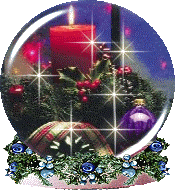 V Jihlavě dne 12.12.2017					    Vachtfeidl Petr 						……………………						   Předseda KSST VysočinaSvazMužiŽenyJunio
řiJunio
rkyDoros
tenciDoros
tenkyStarší
žáciStarší
žákyněMladší
žáciMladší
žákyněNejml.
žáciNejml.
žákyněOstatní
členiCelkemPočet
klubůRSST Pelhřimov2431123315318171223035921RSST Havlíčkův Brod2205911722211441342433614RSST Jihlava19569221392164444832316RSST Třebíč266102201906141012535524RSST Žďár nad Sázavou3451027227525280417753334KSST Vysočina1269429089913807491023122041906109